PRIVATE BAG x 1000, PRETORIA, 0001MinisterMe	ra  d	he Pa	a	e  ta	O	e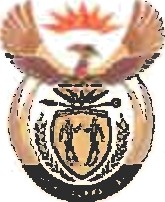 National Assembly question for written reply: Question 3256Ms Desree LegwaleCFODate: 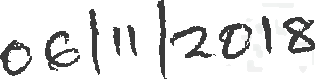 Recommended /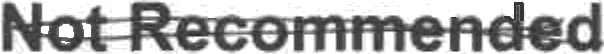 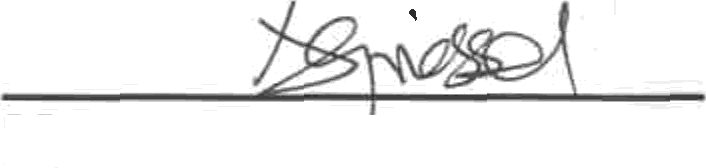 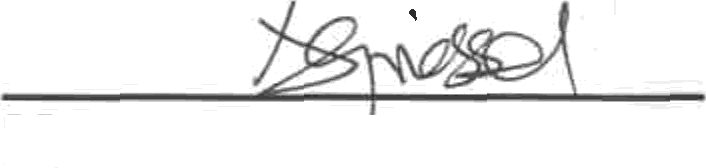 Acting Director General: Department of Women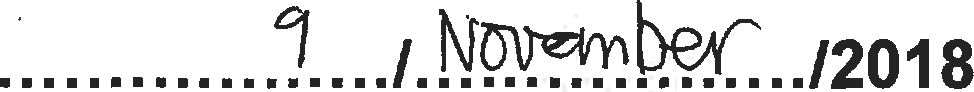 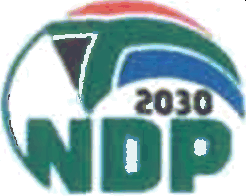 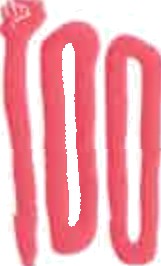 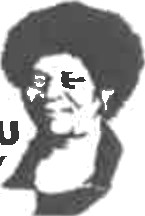 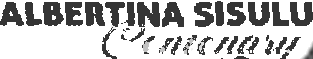 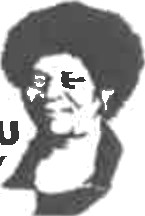 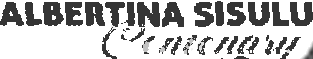 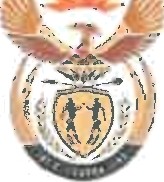 NATIONAL ASSEMBLY QUESTION FOR WRITTEN REPLY QUESTION NUMBER: 3256DATE OF PUBLICATION IN INTERNAL QUESTION PAPER: 02 NOVEMBER 2018INTERNAL QUESTION PAPER NUMBER: 37Mr R A Lees (DA) to ask the Minister of Women in The Presidency:What (a) amount did (i) her Office and (ii) each entity reporting to her borrow from any entity in the People’s Republic of China (aa) in each of the past three financial years and (bb) since 1 April 2018, (b) is the name of the lender of each loan, (c) conditions are attached to each loan and (d) are the repayment periods for each loan in each case?	NW3686EReply(i) The Department did not borrow any amount from any entity in the People's Republic of China.(aa) N/A (bb) N/A(ii)	The	Commission	Gender	Equality	is	a	Chapter	9institution that reports to Parliament. (aa) N/A(bb) N/A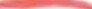 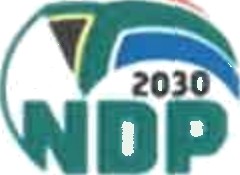 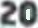 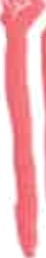 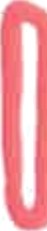 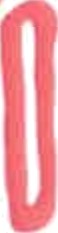 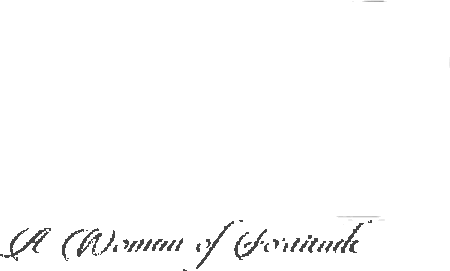 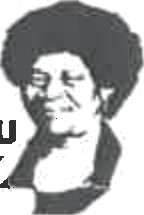 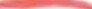 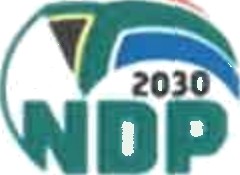 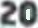 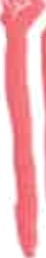 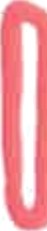 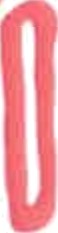 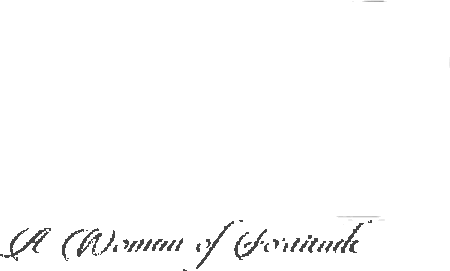 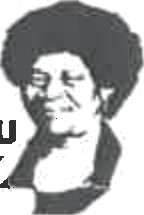 N/AN/AN/AMs	BO	Dlamini, MP Minister in the Date: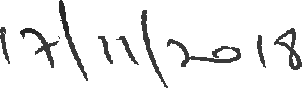 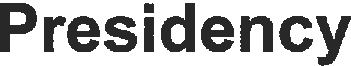 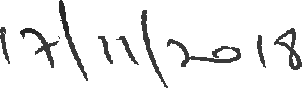 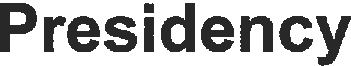 Responsible for Women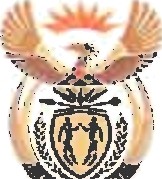 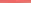 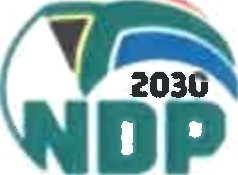 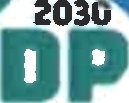 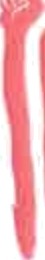 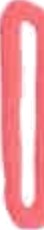 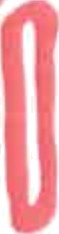 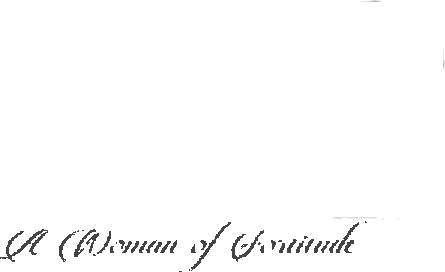 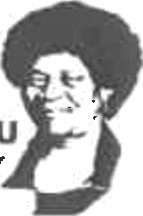 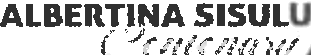 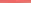 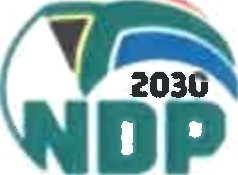 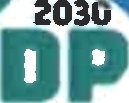 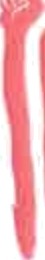 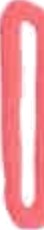 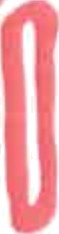 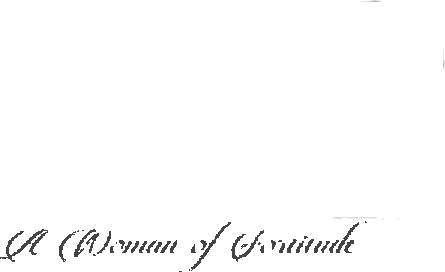 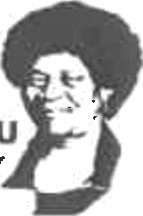 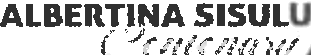 